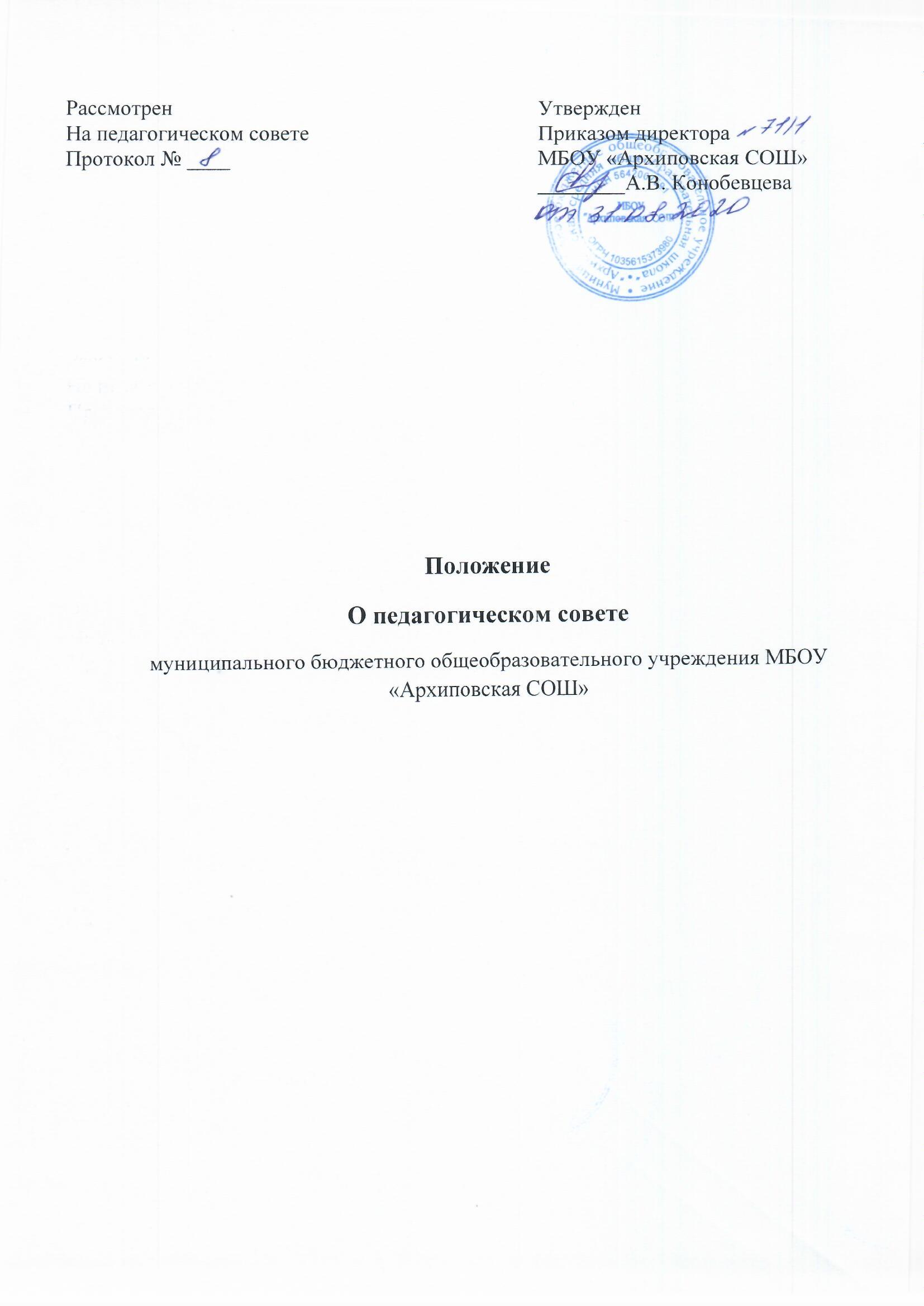 1.      Общие положения. 1.1 Настоящее положение разработано  в соответствии с Законом Российской Федерации от 29.12.2012г. № 273 – ФЗ «Об образовании в Российской Федерации» федеральным государственным образовательным стандартом дошкольного образования далее (ФГОС  ДО), утвержденным приказом Министерства образования  и науки России от 17.10 2013г. № 1155 «Об утверждении федеральных государственного образовательного стандарта дошкольного образования», уставом муниципального бюджетного общеобразовательного учреждения  МБОУ «Архиповская СОШ»(далее - Учреждение). 1.2 Педагогический совет действует  в целях обеспечения исполнения требований ФГОС ДО развития и совершенствования образовательной деятельности, повышения профессионального мастерства педагогических работников. 1.3 Педагогический совет - коллегиальный орган управления образовательной деятельностью Учреждения (ч. 2 ст. 26 Закона) 1.4 Изменения и дополнения  в настоящее положение вносятся  на педагогическом совете и утверждаются заведующим Учреждения. 1.5 Каждый педагогический работник Учреждения  с момента заключения  трудового договора и до прекращения его действия является членом  педагогического совета. 1.6 Срок данного положения не ограничен. Положение действует до принятия нового. 2. Функции педагогического совета. 2.1. Функциями педагогического совета являются: - осуществление образовательной деятельности в соответствии с законодательством об образовании иными нормативными актами Российской Федерации, уставом (ч.1 ст. 28 Закона); - определение содержания образования (ч.2 ст.28 Закона); - внедрение в практику  работы Учреждения  современных практик обучения и воспитания инновационного педагогического опыта (п. 22 ч. 3 ст. 28 Закона); - повышение профессионального мастерства, развитие творческой активности педагогических работников Учреждения (п.22 ч.3 ст. 28 Закона) 3. Компетенция педагогического совета 3.1. Педагогический совет принимает: - локальные нормативные  акты, содержащие нормы, регулирующие образовательные отношения (ч.1 ст. 30 Закона); - локальные нормативные акты по основным вопросам организации  и осуществления образовательной деятельности (п.1 ч.3ст. 28; ч. 2 ст. 30 Закона) - образовательные программы (п.6 ч. 3 ст. 28 Закона); - рабочие программы педагогических работников (п. 22 ч. 3 ст. 28 Закона); - решение о расстановке кадров на новый учебный год  (п. 22.ч. 3 ст. 28 Закона). 3.2 Педагогический совет организует: - изучение и обсуждение законов нормативно – правовых  документов Российской Федерации, субъекта Российской Федерации  (п. 22 ч. 3 ст. 28 Закона); - обсуждение по внесению дополнений, изменений в локальные нормативные акты Учреждения по основным вопросам организации и осуществления образовательной деятельности (ч.1 ст. 28 Закона); - обсуждение образовательной программы (п. 6 ч. 3 ст. 28 Закона); - обсуждение по внесению дополнений, изменений в образовательную программу Учреждения (п.6 ч. 3 ст. 28 Закона); - обсуждение (выбор) образовательных технологий для использования при реализации образовательной программы (ч. 2 ст. 28 Закона); - обсуждение правил внутреннего распорядка воспитанников (п.1 ч. 3 ст. 28 Закона); - обсуждение требований к одежде воспитанников (п.18 ч. 3 ст. 28 Закона); - обсуждение (определение) списка учебных пособий, образовательных технологий и методик для использования при реализации образовательной программы (п.9.ч. 3. ст.28 Закона); - обсуждение публичного доклада (п.22 ч. 3 ст. 28 Закона); - обсуждение по внесению дополнений, изменений в рабочие программы педагогических работников Учреждения (п. 22 ч. 3 ст. 28 Закона); - выявление, обобщение, распространение и внедрение инновационного педагогического опыта (п. 22 ч. 33 ст. 28 Закона); - обсуждение по внесению дополнений, изменений в локальные нормативные акты Учреждения, содержащие нормы, регулирующие образовательные отношения (ч.1 ст. 30 Закона). 3.3. Педагогический совет рассматривает информацию: - о результатах освоения воспитанниками образовательной программы в виде целевых ориентиров, представляющих собой социально – нормативные возрастные характеристики возможных достижений ребенка на этапе завершения уровня дошкольного образования (пп.11, 22 ч.3 ст. 28 Закона); - о результатах инновационной и экспериментальной деятельности (в случае признания Учреждения региональной или федеральной инновационной или экспериментальной площадкой) (ст. 20 п. 22 ч. 3ст. 28 Закона); - о результатах инновационной работы (по всем видам инноваций) (п.22 ч. 3 ст. 28 Закона); - по использованию и совершенствованию методов обучения и воспитания, образовательных технологий (п. 12 ч. 3 ст. 28 Закона); - информацию педагогических работников по вопросам развития у воспитанников познавательной активности, самостоятельности, инициативы, творческих способностей, формировании гражданской позиции, способности к труду и жизни в условиях современного мира, формировании у воспитанников культуры здорового и безопасного образа жизни (п.4 ч.1 ст. 48 Закона); - о создании необходимых условий для охраны и укрепления здоровья, организации питания воспитанников (п.15 ч.3 ст. 28 Закона); - о результатах самообследования по состоянию на 1 августа текущего года (п.13 ч. 3 ст. 28 Закона); - об оказании помощи родителям (законным представителям) несовершеннолетних воспитанников в воспитании детей, охране и укреплении их физического и психического здоровья, развитии индивидуальных способностей и необходимой коррекции нарушений их развития (ч. 2 ст. 44 п. 22 ч.3 ст. 28 Закона); - об организации дополнительных образовательных услуг воспитанникам Учреждения (п.22 ч. 3 ст. 28 Закона); - об организации платных дополнительных услуг воспитанникам Организации (п.22 ч. 3. ст. 28 Закона); - об организации платных образовательных услуг воспитанникам Организации (п. 22 ч. 3 ст. 28 Закона); - о содействии деятельности общественных объединений родителей (законных представителей) несовершеннолетних воспитанников (п.19 ч. 3 ст. 28 Закона); - информацию представителей организаций и учреждений, взаимодействующих с Учреждением, по вопросам развития и воспитания воспитанников (п.22 ч. 3 ст. 28 Закона); - о научно – методической работе, в том числе организации и проведении научных и методических конференций, семинаров (п. 20 ч. 3 ст. 28 Закона); -об организации конкурсов педагогического мастерства (п. 22 ч. 4 ст. 28 Закона); - о повышении квалификации и переподготовки педагогических работников, развитии их творческих инициатив (п.22 ч. 3 ст. 28 Закона); - о повышении педагогическими работниками своего профессионального уровня (п.7 ч. 1 ст. 48 Закона); - о ведении официального сайта Организации в сети «интернет» (п.21 ч. 3 ст. 28 Закона); - о выполнении ранее принятых решений педагогического совета (п.22 ч. 3 ст. 28 Закона); - об ответственности педагогических работников за неисполнение или ненадлежащее исполнение возложенных на их обязанностей в порядке и в случаях, которые установлены федеральными законными (п. 22 ч. 3 ст. 28ч. 4 ст. 48 Закона); - иные вопросы в соответствии с законодательством Российской Федерации (п. 22 ч. 3 ст. 28 Закона); - о проведении оценки индивидуального развития воспитанников в рамках педагогической диагностики (мониторинга) (п. 22 ч.3 ст. 28 Закона); - о результатах осуществления внутреннего текущего контроля, характеризующих оценку эффективности педагогических действий) (п. 22 ч. 3 ст. 28 Закона);   4. Организация управления педагогическим советом. 4.1. В работе педагогического совета могут принимать участие: - медицинский персонал; -члены представительного органа работников Учреждения; -члены совета родителей (законных представителей) несовершеннолетних воспитанников; - родители (законные представители) несовершеннолетних воспитанников с момента заключения договора об образовании между Учреждением и родителями (законными представителями) несовершеннолетних воспитанников и до прекращения образовательных отношений (ч. 1 ст. 54; п. 4 ч. 3 ст. 44; ст. 61 Закона); - представители общественных организаций учреждения, взаимодействующих с учреждением по вопросам развития и воспитания воспитанников. 4.2. Лица, приглашенные на педагогический совет, пользуются правом совещательного голоса. 4.3. Председателем педагогического совета является заведующий Учреждения, который: - организует и контролирует выполнение решений педагогического совета; - определяет повестку для педагогического совета; - организует подготовку и проведение заседания педагогического совета; - информирует педагогических работников, медицинский персонал, членов всех органов управления учреждением о предстоящем заседании не менее чем за 30 дней до его проведения; 4. 4 Педагогический совет избирает секретаря сроком на один учебный год; 4.5. Педагогический совет работает по плану, составляющему часть годового плана работы Учреждения. 4.6. Педагогический совет созывается не реже трех раз в учебный год в соответствии с определенными на данный период задачами Учреждения. В случае необходимости могут созываться внеочередные заседания педагогического совета. 4.7. Заседание педагогического совета правомочны, если на них присутствует не менее половины всего состава. 4.8. Решения педагогического совета правомочны, если на них присутствует не менее двух третей его членов. При равном количестве голосов решающим является голос председателя педагогического совета. Решения, принятые на педагогическом совете и не противоречащие законодательству Российской Федерации, уставу Учреждения, являются обязательными для исполнения всеми членами педагогического совета. 4.9. Решения выполняют в установленные сроки ответственные лица, указанные в протоколе заседания педагогического совета. Результаты работы по выполнению решений принятых на педагогическом совете, сообщаются членам и участникам (приглашенным) педагогического совета на следующем заседании. 4.10. Заведующий в случае несогласия с решением педагогического совета, приостанавливает выполнение решения, извещает об этом Учредителя, представители которого рассматривают в установленный Учредителем срок такое заявление при участии заинтересованных сторон, знакомятся с мотивированным мнением большинства педагогического совета и выносят окончательное решение по спорному вопросу.  5. Права и ответственность педагогического совета. 5.1 Педагогический совет имеет право: - участвовать в управлении Учреждением; - выходить с предложениями и заявлениями на учредителя в органы муниципальной и государственной власти, в общественные организации; - взаимодействовать с другими органами управления Учреждением, общественными организациями, учреждениями. 5.2. Каждый член педагогического совета, а также участник (приглашенный) педагогического совета имеет право: - потребовать обсуждения педагогическим советом любого вопроса, касающегося образовательной деятельности Учреждения, если его предложения поддержат не менее одной трети членов педагогического совета; - при несогласии с решением педагогического совета высказывать свое мотивированное мнение, которое должно быть занесено в протокол. 5.3. Педагогический совет несет ответственность: - за выполнение, выполнение не в полном объеме или невыполнении закрепленных за ним задач и функций; - за соответствие принимаемых решений законодательству Российской Федерации, нормативно – правовым актам.  6. Делопроизводство 6.1 Заседания Педагогического совета оформляются протоколом. В протоколе фиксируется ход обсуждения вопросов, выносимых на Педагогический совет, предложения и замечания членов, приглашенных лиц. Протоколы подписываются председателем и секретарем Педагогического совета. 6.2. Нумерация протоколов ведется от начала учебного года. 6.3. Книга протоколов Педагогического совета хранится в Организации 3 года. 6.4.Книга протоколов Педагогического совета за каждый учебный год нумеруется постранично, прошнуровывается, скрепляется подписью заведующего и печатью.   